平成　　　　年　　　　月　　　　日特定非営利活動法人　吹田歴史文化まちづくり協会　御中浜屋敷「手づくり市」手づくり店　出店申込書私は平成29年5月13日（土）に吹田歴史文化まちづくりセンターで開催される浜屋敷「手づくり市」の趣旨に賛同し、出店要項を了承のうえ、出店することを申し込みます。※駐車場の使用は一時のみです。車使用の場合は必ず近隣駐車場を確保してください(市営Pなど)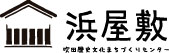 ふりがな代表者氏名ふりがな団体名住　所〒〒〒〒電話番号FAX番号FAX番号会　員会員　　　　　 会員でない会員　　　　　 会員でない会員　　　　　 会員でない会員　　　　　 会員でない出店内容出店日費　用（希望の番号に✓をつける）□Ａ　西庭・中庭2000円　/　2m×2m□Ａ　西庭・中庭2000円　/　2m×2m□Ｂ　中庭2500円　/　2.5m×2.5m□Ｂ　中庭2500円　/　2.5m×2.5m出店日費　用（希望の番号に✓をつける）□Ｃ　主屋1500円　/　和室一畳□Ｃ　主屋1500円　/　和室一畳□Ｄ　主屋2500円　/　和室二畳□Ｄ　主屋2500円　/　和室二畳備　品机1台＋イス2脚　(1000円)　※庭限定□希望する　　□希望しない机1台＋イス2脚　(1000円)　※庭限定□希望する　　□希望しない机1台＋イス2脚　(1000円)　※庭限定□希望する　　□希望しない机1台＋イス2脚　(1000円)　※庭限定□希望する　　□希望しないその他(該当する方に✓をつける)パラソルの使用　テントの使用　車での搬入パラソルの使用　テントの使用　車での搬入パラソルの使用　テントの使用　車での搬入パラソルの使用　テントの使用　車での搬入希望欄